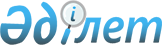 "2020-2022 жылдарға арналған Шымкент қаласының бюджеті туралы" Шымкент қаласы мәслихатының 2019 жылғы 11 желтоқсандағы № 58/495-6с шешіміне өзгерістер енгізу туралы
					
			Мерзімі біткен
			
			
		
					Шымкент қаласы мәслихатының 2020 жылғы 12 маусымдағы № 65/563-6с шешiмi. Шымкент қаласының Әділет департаментінде 2020 жылғы 16 маусымда № 110 болып тіркелді. Мерзiмi өткендiктен қолданыс тоқтатылды
      Қазақстан Республикасының 2008 жылғы 4 желтоқсандағы Бюджет кодексінің 106 - бабының 1 - тармағына, 111 - бабының 1 - тармағына "Қазақстан Республикасындағы жергілікті мемлекеттік басқару және өзін-өзі басқару туралы" 2001 жылғы 23 қаңтардағы Қазақстан Республикасының Заңының 6 - бабы 1 - тармағының 1) тармақшасына сәйкес, Шымкент қаласының мәслихаты ШЕШІМ ҚАБЫЛДАДЫ:
      1. "2020-2022 жылдарға арналған Шымкент қаласының бюджеті туралы" Шымкент қаласы мәслихатының 2019 жылғы 11 желтоксандағы № 58/495-6с (Нормативтік құқықтық актілерді мемлекеттік тіркеу тізілімінде № 72 тіркелген, нормативтік құқықтық актілерінің эталондық бақылау банкінде 2019 жылғы 18 желтоқсанда жарияланған) шешіміне мынадай өзгерістер енгізілсін:
      1-тармақ мынадай редакцияда жазылсын: 
      "1. Шымкент қаласының 2020-2022 жылдарға арналған бюджеті тиісінше 1, 2 және 3-қосымшаларға сәйкес, оның ішінде 2020 жылға мынадай көлемде бекiтiлсiн:
      1) кiрiстер – 357 936 678 мың теңге, оның iшiнде:
      салықтық түсiмдер – 125 026 497 мың теңге;
      салықтық емес түсiмдер – 2 636 006 мың теңге;
      негізгі капиталды сатудан түсетін түсімдер – 5 610 533 мың теңге;
      трансферттер түсiмi – 224 663 642 мың теңге;
      2) шығындар – 392 632 412 мың теңге;
      3) таза бюджеттiк кредиттеу – - 7 608 662 мың теңге, оның iшiнде:
      бюджеттік кредиттер – 2 391 338 мың теңге;
      бюджеттік кредиттерді өтеу – 10 000 000 мың теңге;
      4) қаржы активтерімен операциялар бойынша сальдо – 13 146 937 мың теңге, оның iшiнде:
      қаржы активтерін сатып алу – 13 146 937 мың теңге;
      5) бюджет тапшылығы (профициті) – - 40 234 009 мың теңге;
      6) бюджет тапшылығын қаржыландыру (профицитін пайдалану) – 40 234 009 мың теңге.";
      2-тармақ мынадай редакцияда жазылсын: 
      "2. Қала әкімдігінің 2020 жылға арналған резервi 3 250 550 мың теңге сомасында бекітілсін.";
      көрсетілген шешімнің 1 және 5 қосымшалары осы шешімнің 1 және 2 қосымшаларына сәйкес жаңа редакцияда жазылсын.
      2. "Шымкент қаласы мәслихаты аппараты" мемлекеттік мекемесі Қазақстан Республикасының заңнамалық актілерінде белгіленген тәртіпте:
      1) осы шешімді Шымкент қаласының Әділет департаментінде мемлекеттік тіркелуін;
      2) осы шешім мемлекеттік тіркелген күннен бастап он күнтізбелік күн ішінде оның көшірмесін Шымкент қаласы аумағында таратылған мерзімді баспасөз басылымдарында ресми жариялауға жолданылуын;
      3) ресми жарияланған кейін осы шешімді Шымкент қаласы мәслихатының интернет-ресурсына орналастыруын қамтамасыз етсін.
      3. Осы шешім 2020 жылдың 1 қаңтарынан бастап күшіне енеді және ресми жариялануға жатады. Шымкент қаласының 2020 жылға арналған бюджеті 2020-2022 жылдарға арналған қаладағы аудандардың бюджеттік бағдарламалары
					© 2012. Қазақстан Республикасы Әділет министрлігінің «Қазақстан Республикасының Заңнама және құқықтық ақпарат институты» ШЖҚ РМК
				
      Шымкент қаласы

      мәслихаты сессиясының төрағасы

Р. Бектурганов

      Шымкент қаласы

      мәслихатының хатшысы

Г. Ташкараев
Шымкент қаласы мәслихатының
2020 жылғы 12 маусымдағы
№ 65/563-6с шешіміне 1-қосымшаШымкент қаласы мәслихатының
2019 жылғы 11 желтоқсандағы
№ 58/495-6с шешіміне 1-қосымша
Санаты
Санаты
Атауы
Сомасы, мың теңге
Сыныбы
Сыныбы
Сомасы, мың теңге
Ішкі сыныбы
Ішкі сыныбы
Сомасы, мың теңге
1
2
3
I. Кірістер
357 936 678
1
Салықтық түсімдер
125 026 497
01
Табыс салығы 
32 142 410
1
Корпоративтік табыс салығы
9 824 252
2
Жеке табыс салығы
22 318 158
03
Әлеуметтiк салық 
18 587 786
1
Әлеуметтік салық 
18 587 786
04
Меншiкке салынатын салықтар
14 482 831
1
Мүлiкке салынатын салықтар 
10 286 388
3
Жер салығы 
1 099 512
4
Көлiк құралдарына салынатын салық 
3 094 658
5
Бірыңғай жер салығы 
2 273
05
Тауарларға, жұмыстарға және қызметтерге салынатын iшкi салықтар 
59 112 788
2
Акциздер 
56 061 016
3
Табиғи және басқа да ресурстарды пайдаланғаны үшiн түсетiн түсiмдер
1 225 258
4
Кәсiпкерлiк және кәсiби қызметтi жүргiзгенi үшiн алынатын алымдар
1 792 285
5
Ойын бизнесіне салық 
34 229
07
Басқа да салықтар
3 360
1
Басқа да салықтар
3 360
08
Заңдық маңызы бар әрекеттерді жасағаны және (немесе) оған уәкілеттігі бар мемлекеттік органдар немесе лауазымды адамдар құжаттар бергені үшін алынатын міндетті төлемдер
697 322
1
Мемлекеттік баж
697 322
2
Салықтық емес түсiмдер
2 636 006
01
Мемлекеттік меншіктен түсетін кірістер
1 341 594
1
Мемлекеттік кәсіпорындардың таза кірісі бөлігінің түсімдері
14 814
3
Мемлекет меншігіндегі акциялардың мемлекеттік пакеттеріне дивидендтер
50 000
4
Мемлекет меншігінде тұрған, заңды тұлғалардағы қатысу үлесіне кірістер
3 800
5
Мемлекет меншігіндегі мүлікті жалға беруден түсетін кірістер
364 561
7
Мемлекеттік бюджеттен берілген кредиттер бойынша сыйақылар
901 394
9
Мемлекет меншігінен түсетін басқа да кірістер 
7 025
03
Мемлекеттік бюджеттен қаржыландырылатын мемлекеттік мекемелер ұйымдастыратын мемлекеттік сатып алуды өткізуден түсетін ақша түсімдері 
1 123
1
Мемлекеттік бюджеттен қаржыландырылатын мемлекеттік мекемелер ұйымдастыратын мемлекеттік сатып алуды өткізуден түсетін ақша түсімдері 
1 123
04
Мемлекеттік бюджеттен қаржыландырылатын, сондай-ақ Қазақстан Республикасы Ұлттық Банкінің бюджетінен (шығыстар сметасынан) қамтылатын және қаржыландырылатын мемлекеттік мекемелер салатын айыппұлдар, өсімпұлдар, санкциялар, өндіріп алулар
1 048 133
1
Мұнай секторы ұйымдарынан және Жәбірленушілерге өтемақы қорына түсетін түсімдерді қоспағанда, мемлекеттік бюджеттен қаржыландырылатын, сондай-ақ Қазақстан Республикасы Ұлттық Банкінің бюджетінен (шығыстар сметасынан) қамтылатын және қаржыландырылатын мемлекеттік мекемелер салатын айыппұлдар, өсімпұлдар, санкциялар, өндіріп алулар
1 048 133
06
Басқа да салықтық емес түсiмдер 
245 156
1
Басқа да салықтық емес түсiмдер 
245 156
3
Негізгі капиталды сатудан түсетін түсімдер
5 610 533
01
Мемлекеттік мекемелерге бекітілген мемлекеттік мүлікті сату
4 632 712
1
Мемлекеттік мекемелерге бекітілген мемлекеттік мүлікті сату
4 632 712
03
Жердi және материалдық емес активтердi сату
977 821
1
Жерді сату
909 450
2
Материалдық емес активтерді сату 
68 371
4
Трансферттердің түсімдері
224 663 642
02
Мемлекеттiк басқарудың жоғары тұрған органдарынан түсетiн трансферттер
224 663 642
1
Республикалық бюджеттен түсетiн трансферттер 
224 663 642
Функционалдық топ Атауы
Функционалдық топ Атауы
Функционалдық топ Атауы
Функционалдық топ Атауы
Функционалдық топ Атауы
Сомасы, мың теңге
Функционалдық кіші топ
Функционалдық кіші топ
Функционалдық кіші топ
Функционалдық кіші топ
Сомасы, мың теңге
Бюджеттік бағдарламалардың әкiмшiсi
Бюджеттік бағдарламалардың әкiмшiсi
Бюджеттік бағдарламалардың әкiмшiсi
Сомасы, мың теңге
Бюджеттік бағдарлама
Бюджеттік бағдарлама
Сомасы, мың теңге
1
1
1
1
2
3
II. Шығындар
392 632 412
01
 Жалпы сипаттағы мемлекеттiк қызметтер 
3 673 830
1
Мемлекеттiк басқарудың жалпы функцияларын орындайтын өкiлдi, атқарушы және басқа органдар
2 475 981
111
Республикалық маңызы бар қала, астана мәслихатының аппараты
43 692
001
Республикалық маңызы бар қала, астана мәслихатының қызметін қамтамасыз ету
43 692
121
Республикалық маңызы бар қала, астана әкімінің аппараты
1 147 547
001
Республикалық маңызы бар қала, астана әкімінің қызметін қамтамасыз ету
1 023 187
003
Мемлекеттік органның күрделі шығыстары
29 332
007
Ведомстволық бағыныстағы мемлекеттік мекемелер мен ұйымдардың күрделі шығыстары
46 057
013
Республикалық маңызы бар қала, астана Қазақстан халқы Ассамблеясының қызметін қамтамасыз ету
48 971
123
Қаладағы аудан әкімінің аппараты
1 092 407
001
Қаладағы аудан әкімінің қызметін қамтамасыз ету жөніндегі қызметтер
1 073 280
022
Мемлекеттік органның күрделі шығыстары
19 127
379
 Республикалық маңызы бар қаланың, астананың тексеру комиссиясы 
192 335
001
 Республикалық маңызы бар қаланың, астананың тексеру комиссиясының қызметін қамтамасыз ету жөніндегі қызметтер 
192 335
2
Қаржылық қызмет
759 397
356
Республикалық маңызы бар қаланың, астананың қаржы басқармасы
667 307
001
Жергілікті бюджетті атқару және коммуналдық меншікті басқару саласындағы мемлекеттік саясатты іске асыру жөніндегі қызметтер
164 381
003
Салық салу мақсатында мүлікті бағалауды жүргізу
24 442
014
Мемлекеттік органның күрделі шығыстары
478 484
366
Республикалық маңызы бар қаланың, астананың мемлекеттік сатып алу басқармасы
92 090
001
Жергілікті деңгейде мемлекеттік сатып алуды басқару саласындағы мемлекеттік саясатты іске асыру жөніндегі қызметтер
84 774
002
Мемлекеттік органның күрделі шығыстары
7 316
5
Жоспарлау және статистикалық қызмет
288 452
357
Республикалық маңызы бар қаланың, астананың экономика және бюджеттік жоспарлау басқармасы
288 452
001
Экономикалық саясатты, мемлекеттік жоспарлау жүйесін қалыптастыру мен дамыту саласындағы мемлекеттік саясатты іске асыру жөніндегі қызметтер
284 303
004
Мемлекеттік органның күрделі шығыстары
4 149
9
Жалпы сипаттағы өзге де мемлекеттiк қызметтер
150 000
373
Республикалық маңызы бар қаланың, астананың құрылыс басқармасы
150 000
061
Мемлекеттік органдардың объектілерін дамыту
150 000
02
Қорғаныс
742 351
1
Әскери мұқтаждар
156 668
121
Республикалық маңызы бар қала, астана әкімінің аппараты
156 668
010
Жалпыға бірдей әскери міндетті атқару шеңберіндегі іс-шаралар
156 668
2
Төтенше жағдайлар жөнiндегi жұмыстарды ұйымдастыру
585 683
121
Республикалық маңызы бар қала, астана әкімінің аппараты
117 171
014
Республикалық маңызы бар қалалар, астана ауқымындағы төтенше жағдайлардың алдын-алу және оларды жою
117 171
387
Республикалық маңызы бар қаланың, астананың бюджетінен қаржыландырылатын табиғи және техногендік сипаттағы төтенше жағдайлар, азаматтық қорғаныс саласындағы органдардың аумақтық органы
418 512
003
Аумақтық органның және ведомстволық бағынысты мемлекеттік мекемелердің күрделі шығыстары
418 512
373
Республикалық маңызы бар қаланың, астананың құрылыс басқармасы
50 000
030
Жұмылдыру дайындығы және төтенше жағдайлар объектілерін дамыту
50 000
03
Қоғамдық тәртіп, қауіпсіздік, құқықтық, сот, қылмыстық-атқару қызметі
9 544 985
1
Құқық қорғау қызметi
8 589 649
352
Республикалық маңызы бар қаланың, астананың бюджетінен қаржыландырылатын атқарушы ішкі істер органы
8 589 649
001
Республикалық маңызы бар қала, астана аумағында қоғамдық тәртіп пен қауіпсіздікті сақтау саласындағы мемлекеттік саясатты іске асыру жөніндегі қызметтер қамтамасыз ету
7 197 782
003
 Қоғамдық тәртіпті қорғауға қатысатын азаматтарды көтермелеу 
2 412
007
Мемлекеттік органның күрделі шығыстары
1 389 455
9
Қоғамдық тәртіп және қауіпсіздік саласындағы басқа да қызметтер
955 336
329
Республикалық маңызы бар қаланың, астананың отбасы, балалар және жастар істері жөніндегі басқармасы
453 896
001
Жергілікті деңгейде отбасы институтын күшейту, гендерлік теңдік, әйелдердің, балалар мен жастардың құқығы мен заңнамалық мүдделерін қорғау саласындағы мемлекеттік саясатты іске асыру жөніндегі қызметтер
224 577
003
Мемлекеттік органның күрделі шығыстары
1 719
004
Жастар саясаты саласында іс-шараларды іске асыру
198 607
032
Ведомстволық бағыныстағы мемлекеттік мекемелер мен ұйымдардың күрделі шығыстары
28 993
348
Республикалық маңызы бар қаланың, астананың жолаушылар көлігі және автомобиль жолдары басқармасы
501 440
004
Елдi мекендерде жол қозғалысы қауiпсiздiгін қамтамасыз ету
501 440
04
Бiлiм беру
119 281 509
1
Мектепке дейiнгi тәрбие және оқыту
25 118 976
360
Республикалық маңызы бар қаланың, астананың білім басқармасы
25 118 976
034
Мектепке дейінгі тәрбие мен оқыту ұйымдарының қызметін қамтамасыз ету
963 256
036
Мектепке дейінгі білім беру ұйымдарында мемлекеттік білім беру тапсырысын іске асыруға
24 155 720
2
Бастауыш, негізгі орта және жалпы орта білім беру
74 852 619
360
Республикалық маңызы бар қаланың, астананың білім басқармасы
61 808 549
003
Жалпы білім беру
56 001 868
004
Арнаулы бiлiм беру бағдарламалары бойынша жалпы бiлiм беру
1 724 724
005
Мамандандырылған бiлiм беру ұйымдарында дарынды балаларға жалпы бiлiм беру
2 315 498
008
Балаларға қосымша білім беру
1 766 459
373
Республикалық маңызы бар қаланың, астананың құрылыс басқармасы
8 467 115
028
Бастауыш, негізгі орта және жалпы орта білім беру объектілерін салу және реконструкциялау
8 047 115
069
Қосымша білім беру объектілерін салу және реконструкциялау
420 000
381
Республикалық маңызы бар қаланың, астананың дене шынықтыру және спорт басқармасы
4 576 955
006
Балалар мен жасөспірімдерге спорт бойынша қосымша білім беру
4 576 955
4
Техникалық және кәсіптік, орта білімнен кейінгі білім беру
6 251 279
353
Республикалық маңызы бар қаланың, астананың денсаулық сақтау басқармасы
324 797
043
Техникалық және кәсіптік, орта білімнен кейінгі білім беру ұйымдарында мамандар даярлау
315 725
044
Техникалық және кәсіптік, орта білімнен кейінгі білім беру бағдарламалары бойынша оқитындарға әлеуметтік қолдау көрсету
9 072
360
Республикалық маңызы бар қаланың, астананың білім басқармасы
5 926 482
024
Техникалық және кәсіптік білім беру ұйымдарында мамандар даярлау
5 926 482
5
Мамандарды қайта даярлау және біліктіліктерін арттыру
2 721 420
121
Республикалық маңызы бар қала, астана әкімінің аппараты
8 247
019
Сайлау процесіне қатысушыларды оқыту
8 247
353
Республикалық маңызы бар қаланың, астананың денсаулық сақтау басқармасы
211 976
003
Кадрлардың біліктілігін арттыру және оларды қайта даярлау
211 976
360
Республикалық маңызы бар қаланың, астананың білім басқармасы
2 501 197
038
Нәтижелі жұмыспен қамтуды және жаппай кәсіпкерлікті дамытудың 2017 – 2021 жылдарға арналған "Еңбек" мемлекеттік бағдарламасы шеңберінде кадрлардың біліктілігін арттыру, даярлау және қайта даярлау
2 501 197
6
Жоғары және жоғары оқу орнынан кейін бiлiм беру
312 488
360
Республикалық маңызы бар қаланың, астананың білім басқармасы
312 488
057
Жоғары, жоғары оқу орнынан кейінгі білімі бар мамандар даярлау және білім алушыларға әлеуметтік қолдау көрсету
312 488
9
Бiлiм беру саласындағы өзге де қызметтер
10 024 727
329
Республикалық маңызы бар қаланың, астананың отбасы, балалар және жастар істері жөніндегі басқармасы
226 623
021
Жетім баланы (жетім балаларды) және ата-аналарының қамқорынсыз қалған баланы (балаларды) күтіп-ұстауға асыраушыларына ай сайынғы ақшалай қаражат төлемдері
224 635
027
Жетім баланы (жетім балаларды) және ата-анасының қамқорлығынсыз қалған баланы (балаларды) асырап алғаны үшін Қазақстан азаматтарына біржолғы ақша қаражатын төлеуге арналған төлемдер
1 988
360
Республикалық маңызы бар қаланың, астананың білім басқармасы
9 798 104
001
Жергілікті деңгейде білім беру саласындағы мемлекеттік саясатты іске асыру жөніндегі қызметтер
361 573
007
Республикалық маңызы бар қаланың, астананың мемлекеттік білім беру мекемелер үшін оқулықтар мен оқу-әдiстемелiк кешендерді сатып алу және жеткізу
1 263 355
009
Республикалық маңызы бар қала, астана ауқымындағы мектеп олимпиадаларын және мектептен тыс іс-шараларды өткiзу
76 937
011
Мемлекеттік органның күрделі шығыстары
4 315
013
Балалар мен жасөспірімдердің психикалық денсаулығын зерттеу және халыққа психологиялық-медициналық-педагогикалық консультациялық көмек көрсету
198 060
014
Дамуында проблемалары бар балалар мен жасөспірімдердің оңалту және әлеуметтік бейімдеу
202 898
029
Әдістемелік жұмыс
126 763
067
Ведомстволық бағыныстағы мемлекеттік мекемелер мен ұйымдардың күрделі шығыстары
7 564 203
05
Денсаулық сақтау
18 251 068
2
Халықтың денсаулығын қорғау
7 003 826
353
Республикалық маңызы бар қаланың, астананың денсаулық сақтау басқармасы
1 126 826
006
Ана мен баланы қорғау жөніндегі көрсетілетін қызметтер
214 840
007
Салауатты өмір салтын насихаттау
129 669
041
Республикалық маңызы бар қаланың, астананың жергілікті өкілдік органдарының шешімі бойынша тегін медициналық көмектің кепілдендірілген көлемін қосымша қамтамасыз ету
782 188
042
Медициналық ұйымның сот шешімі негізінде жүзеге асырылатын жыныстық құмарлықты төмендетуге арналған іс-шараларды жүргізу
129
373
Республикалық маңызы бар қаланың, астананың құрылыс басқармасы
5 877 000
038
Деңсаулық сақтау объектілерін салу және реконструкциялау
5 877 000
03
Мамандандырылған медициналық көмек
2 840 508
353
Республикалық маңызы бар қаланың, астананың денсаулық сақтау басқармасы
2 840 508
027
Халыққа иммундық профилактика жүргізу үшін вакциналарды және басқа медициналық иммундық биологиялық препараттарды орталықтандырылған сатып алу және сақтау
2 840 508
9
Денсаулық сақтау саласындағы өзге де қызметтер
8 406 734
353
Республикалық маңызы бар қаланың, астананың денсаулық сақтау басқармасы
8 406 734
001
Жергілікті деңгейде денсаулық сақтау саласындағы мемлекеттік саясатты іске асыру жөніндегі қызметтер
130 357
008
Қазақстан Республикасында ЖИТС-тің алдын алу және оған қарсы күрес жөніндегі іс-шараларды іске асыру
133 349
016
Азаматтарды елді мекеннен тыс жерлерде емделу үшін тегін және жеңілдетілген жол жүрумен қамтамасыз ету
30 529
018
Денсаулық сақтау саласындағы ақпараттық талдамалық қызметтер
39 865
030
Мемлекеттік органдардың күрделі шығыстары
12 155
033
Медициналық денсаулық сақтау ұйымдарының күрделі шығыстары
8 060 479
06
Әлеуметтiк көмек және әлеуметтiк қамсыздандыру
41 220 326
1
Әлеуметтiк қамсыздандыру
2 507 981
329
Республикалық маңызы бар қаланың, астананың отбасы, балалар және жастар істері жөніндегі басқармасы
493 657
015
Жетiм балаларды, ата-анасының қамқорлығынсыз қалған балаларды әлеуметтік қамсыздандыру
387 077
037
Әлеуметтік сауықтандыру
106 580
333
Республикалық маңызы бар қаланың, астананың жұмыспен қамту және әлеуметтік қорғау басқармасы
1 994 324
002
Жалпы үлгідегі медициналық-әлеуметтік мекемелерде (ұйымдарда), арнаулы әлеуметтік қызметтер көрсету орталықтарында, әлеуметтік қызмет көрсету орталықтарында қарттар мен мүгедектерге арнаулы әлеуметтік қызметтер көрсету
632 885
020
Психоневрологиялық медициналық-әлеуметтік мекемелерде (ұйымдарда), арнаулы әлеуметтік қызметтер көрсету орталықтарында, әлеуметтік қызмет көрсету орталықтарында психоневрологиялық аурулармен ауыратын мүгедектер үшін арнаулы әлеуметтік қызметтер көрсету
669 973
022
Балалар психоневрологиялық медициналық-әлеуметтік мекемелерінде (ұйымдарда), арнаулы әлеуметтік қызметтер көрсету орталықтарында, әлеуметтік қызмет көрсету орталықтарында психоневрологиялық патологиялары бар мүгедек балалар үшін арнаулы әлеуметтік қызметтер көрсету
691 466
373
Республикалық маңызы бар қаланың, астананың құрылыс басқармасы
20 000
039
Әлеуметтік қамтамасыз ету объектілерін салу және реконструкциялау
20 000
2
Әлеуметтiк көмек
35 879 748
333
Республикалық маңызы бар қаланың, астананың жұмыспен қамту және әлеуметтік қорғау басқармасы
35 879 748
003
Жұмыспен қамту бағдарламасы
4 882 944
004
Мемлекеттік атаулы әлеуметтік көмек
27 070 477
007
Тұрғын үйге көмек көрсету
30 114
008
Жергілікті өкілді органдардың шешімі бойынша азаматтардың жекелеген санаттарына әлеуметтік көмек
1 561 926
009
Мүгедектерді әлеуметтік қолдау
1 037 683
015
Оңалтудың жеке бағдарламасына сәйкес мұқтаж мүгедектердi мiндеттi гигиеналық құралдармен қамтамасыз ету, қозғалуға қиындығы бар бірінші топтағы мүгедектерге жеке көмекшінің және есту бойынша мүгедектерге қолмен көрсететiн тіл маманының қызметтерін ұсыну
765 114
016
Белгілі бір тұрғылықты жері жоқ адамдарды әлеуметтік бейімдеу
145 349
030
Жұмыспен қамту орталықтарын қамтамасыз ету
386 141
9
Әлеуметтiк көмек және әлеуметтiк қамтамасыз ету салаларындағы өзге де қызметтер
2 832 597
333
Республикалық маңызы бар қаланың, астананың жұмыспен қамту және әлеуметтік қорғау басқармасы
2 617 568
001
Жергілікті деңгейде халық үшін жұмыспен қамтуды қамтамасыз ету және әлеуметтік бағдарламаларды іске асыру саласындағы мемлекеттік саясатты іске асыру жөніндегі қызметтер
372 851
013
Жәрдемақыларды және басқа да әлеуметтік төлемдерді есептеу, төлеу мен жеткізу бойынша қызметтерге ақы төлеу
8 063
019
Үкіметтік емес ұйымдарға мемлекеттік әлеуметтік тапсырысты орналастыру
114 595
026
Мемлекеттік органның күрделі шығыстары
8 455
028
Күш көрсету немесе күш көрсету қаупі салдарынан қиын жағдайларға тап болған тәуекелдер тобындағы адамдарға қызметтер
132 481
032
Ведомстволық бағыныстағы мемлекеттік мекемелер мен ұйымдардың күрделі шығыстары
54 772
045
Қазақстан Республикасында мүгедектердің құқықтарын қамтамасыз етуге және өмір сүру сапасын жақсарту
1 890 189
053
Кохлеарлық импланттарға дәлдеп сөйлеу процессорларын ауыстыру және келтіру бойынша қызмет көрсету
36 162
383
Республикалық маңызы бар қаланың, астананың Тұрғын үй және тұрғын үй инспекциясы басқармасы
100 000
068
Әлеуметтік көмек ретінде тұрғын үй сертификаттарын беру
100 000
388
Республикалық маңызы бар қаланың, астананың Мемлекеттік еңбек инспекциясы және көші-қон басқармасы
115 029
001
 Жергілікті деңгейде көші-қон және еңбек қатынастарын реттеу саласында мемлекеттік саясатты іске асыру бойынша қызметтер 
80 880
003
Мемлекеттік органның күрделі шығыстары
1 173
004
Жергілікті деңгейде көші-қон іс-шараларын іске асыру
32 976
07
Тұрғын үй-коммуналдық шаруашылық
94 143 102
1
Тұрғын үй шаруашылығы
59 067 233
351
Республикалық маңызы бар қаланың, астананың жер қатынастары басқармасы
3 724 182
010
Мемлекеттiк қажеттiлiктер үшiн жер учаскелерiн алып қою, оның iшiнде сатып алу жолымен алып қою және осыған байланысты жылжымайтын мүлiктi иелiктен айыру
3 724 182
371
Республикалық маңызы бар қаланың, астананың Энергетика және коммуналдық шаруашылық басқармасы
3 307 273
008
Инженерлік-коммуникациялық инфрақұрылымды жобалау, дамыту және (немесе) жайластыру
2 300 739
025
Қазақстан Республикасының сейсмоқауіпті өңірлерінде орналасқан тұрғын үйлердің сейсмотұрақтылығын қолдауға бағытталған іс-шаралар
1 006 534
373
Республикалық маңызы бар қаланың, астананың құрылыс басқармасы
50 309 319
012
Коммуналдық тұрғын үй қорының тұрғын үйін жобалау және (немесе) салу, реконструкциялау
35 638 630
017
Инженерлік-коммуникациялық инфрақұрылымды жобалау, дамыту және (немесе) жайластыру
6 583 928
035
Ауыл шаруашылығы объектілерін дамыту
58 393
098
Коммуналдық тұрғын үй қорының тұрғын үйлерін сатып алу
8 028 368
383
Республикалық маңызы бар қаланың, астананың Тұрғын үй және тұрғын үй инспекциясы басқармасы
1 726 459
001
Жергілікті деңгейде тұрғын үй қоры саласында тұрғын үй мәселелері бойынша мемлекеттік саясатты іске асыру жөніндегі қызметтер
213 998
007
Мемлекеттік органның күрделі шығыстары
12 461
085
Қазақстан Республикасында төтенше жағдай режимінде коммуналдық қызметтерге ақы төлеу бойынша халықтың төлемдерін өтеу
1 500 000
2
Коммуналдық шаруашылық
18 230 830
371
Республикалық маңызы бар қаланың, астананың Энергетика және коммуналдық шаруашылық басқармасы
16 700 692
001
Жергілікті деңгейде энергетика және коммуналдық шаруашылық саласындағы мемлекеттік саясатты іске асыру жөніндегі қызметтер
167 115
005
Коммуналдық шаруашылық дамыту
4 270 579
007
Сумен жабдықтау және су бұру жүйесін дамыту
10 402 963
016
Мемлекеттік органның күрделі шығыстары
3 018
019
Қаланы абаттандыруды дамыту
377 129
028
Республикалық маңызы бар қаланың, астананың коммуналдық меншігіндегі жылу жүйелерін пайдалануды ұйымдастыру
1 479 888
373
Республикалық маңызы бар қаланың, астананың құрылыс басқармасы
1 530 138
013
Қаланы абаттандыруды дамыту
1 530 138
3
Елді-мекендерді көркейту
16 845 039
123
Қаладағы аудан әкімінің аппараты
5 167 056
009
Елді мекендердің санитариясын қамтамасыз ету
1 262 609
011
Елді мекендерді абаттандыру мен көгалдандыру
3 904 447
349
Республикалық маңызы бар қаланың, астананың ауыл шаруашылығы және ветеринария басқармасы
77 234
004
Елді мекендердің санитариясын қамтамасыз ету
77 234
371
Республикалық маңызы бар қаланың, астананың Энергетика және коммуналдық шаруашылық басқармасы
11 600 749
037
Елді мекендердегі көшелерді жарықтандыру
905 679
038
Елді мекендердің санитариясын қамтамасыз ету
3 509 767
047
Жерлеу орындарын ұстау және туыстары жоқ адамдарды жерлеу
101 200
048
Елді мекендерді абаттандыру мен көгалдандыру
7 084 103
08
Мәдениет, спорт, туризм және ақпараттық кеңістiк
25 081 047
1
Мәдениет саласындағы қызмет
10 353 590
123
Қаладағы аудан әкімінің аппараты
48 718
006
Жергілікті деңгейде мәдени-демалыс жұмыстарын қолдау
48 718
312
Республикалық маңызы бар қаланың, астананың мәдениет, тілдерді дамыту және архивтер басқармасы
6 405 086
001
Жергiлiктi деңгейде мәдениет, тілдерді дамыту және архивтер саласындағы мемлекеттік саясатты іске асыру жөніндегі қызметтер 
94 845
003
Мемлекеттiк тiлдi және Қазақстан халқының басқа да тiлдерін дамыту
48 590
005
Тарихи-мәдени мұраны сақтауды және оған қолжетімділікті қамтамасыз ету
1 884 399
006
Мәдени-демалыс жұмысын қолдау
1 897 800
007
Театр және музыка өнерін қолдау
905 768
010
Зоопарктер мен дендропарктердiң жұмыс iстеуiн қамтамасыз ету
309 059
011
Мемлекеттік органның күрделі шығыстары
2 405
032
Ведомстволық бағыныстағы мемлекеттік мекемелер мен ұйымдардың күрделі шығыстары
1 262 220
373
Республикалық маңызы бар қаланың, астананың құрылыс басқармасы
3 899 786
014
Мәдениет объектілерін дамыту
3 899 786
2
Спорт
11 337 280
123
Қаладағы аудан әкімінің аппараты
7 350
028
Жергілікті деңгейде дене шынықтыру – сауықтыру және спорттық іс-шараларды іске асыру
7 350
373
Республикалық маңызы бар қаланың, астананың құрылыс басқармасы
798 023
015
Cпорт объектілерін дамыту
798 023
381
Республикалық маңызы бар қаланың, астананың дене шынықтыру және спорт басқармасы
10 531 907
001
Жергілікті деңгейде дене шынықтыру және спорт саласындағы мемлекеттік саясатты іске асыру жөніндегі қызметтер
84 540
002
Жергілікті деңгейде спорттық жарыстар өткiзу
16 016
003
Республикалық және халықаралық спорттық жарыстарға әртүрлі спорт түрлері бойынша құрама командалары мүшелерінің дайындығы және қатысуы
10 014 660
005
Мемлекеттік органның күрделі шығыстары
1 792
032
Ведомстволық бағыныстағы мемлекеттік мекемелер мен ұйымдардың күрделі шығыстары
414 899
3
Ақпараттық кеңiстiк
2 440 608
312
Республикалық маңызы бар қаланың, астананың мәдениет, тілдерді дамыту және архивтер басқармасы
689 409
008
Қалалық кітапханалардың жұмыс істеуін қамтамасыз ету
614 469
009
Архив қорының сақталуын қамтамасыз ету
74 940
313
Республикалық маңызы бар қаланың, астананың цифрландыру басқармасы
523 816
001
Жергілікті деңгейде цифрландыру саласындағы мемлекеттік саясатты іске асыру жөніндегі қызметтер
296 687
009
Мемлекеттік органның күрделі шығыстары
227 129
328
Республикалық маңызы бар қаланың, астананың ішкі саясат және дін істері басқармасы
1 227 383
005
Мемлекеттік ақпараттық саясат жүргізу жөніндегі қызметтер
1 227 383
4
Туризм
359 978
380
Республикалық маңызы бар қаланың, астананың туризм басқармасы
359 978
001
Жергілікті деңгейде туризм саласындағы мемлекеттік саясатты іске асыру жөніндегі қызметтер
346 532
004
Мемлекеттік органның күрделі шығыстары
13 446
9
Мәдениет, спорт, туризм және ақпараттық кеңiстiктi ұйымдастыру жөнiндегi өзге де қызметтер
589 591
328
Республикалық маңызы бар қаланың, астананың ішкі саясат және дін істері басқармасы
589 591
001
Жергілікті деңгейде дін қызметі және ішкі саясат мәселелері жөніндегі мемлекеттік саясатты іске асыру жөніндегі қызметтер
538 419
007
Мемлекеттік органның күрделі шығыстары
8 422
009
Өңірде діни ахуалды зерделеу және талдау
36 724
032
Ведомстволық бағыныстағы мемлекеттік мекемелер мен ұйымдардың күрделі шығыстары
6 026
09
Отын-энергетика кешенi және жер қойнауын пайдалану
14 196 442
1
Отын және энергетика
6 912 154
371
Республикалық маңызы бар қаланың, астананың Энергетика және коммуналдық шаруашылық басқармасы
6 912 154
012
Жылу-энергетикалық жүйені дамыту
6 912 154
9
Отын-энергетика кешені және жер қойнауын пайдалану саласындағы өзге де қызметтер
7 284 288
371
Республикалық маңызы бар қаланың, астананың Энергетика және коммуналдық шаруашылық басқармасы
7 284 288
029
Газ тасымалдау жүйесін дамыту 
7 284 288
10
Ауыл, су, орман, балық шаруашылығы, ерекше қорғалатын табиғи аумақтар, қоршаған ортаны және жануарлар дүниесін қорғау, жер қатынастары
8 972 466
1
Ауыл шаруашылығы
5 455 265
349
Республикалық маңызы бар қаланың, астананың ауыл шаруашылығы және ветеринария басқармасы
5 455 265
001
Жергілікті деңгейде ауыл шаруашылығы және ветеринария саласындағы мемлекеттік саясатты іске асыру жөніндегі қызметтер
205 528
002
Тұқым шаруашылығын қолдау
5 885
003
Мемлекеттік органның күрделі шығыстары
3 458
006
Саны зиян тигізудің экономикалық шегінен жоғары зиянды және аса қауіпті зиянды организмдерге, карантинді объектілерге қарсы өңдеулер жүргізуге арналған пестицидтердің, биоагенттердiң (энтомофагтардың) құнын субсидиялау
600
008
Ауру жануарларды санитарлық союды ұйымдастыру
454
010
Мал көмінділерінің (биотермиялық шұңқырлардың) жұмыс істеуін қамтамасыз ету
876
016
Эпизоотияға қарсы іс-шаралар жүргізу
129 721
017
Жануарлардың энзоотиялық аурулары бойынша ветеринариялық іс-шараларды жүргізу
39 223
018
Ауыл шаруашылығы жануарларын сәйкестендіру жөніндегі іс-шараларды өткізу
1 176
021
Ауыл шаруашылық дақылдарының зиянды организмдеріне қарсы күрес жөніндегі іс- шаралар
2 980
025
Қаңғыбас иттер мен мысықтарды аулауды және жоюды ұйымдастыру
130 800
028
Коммуналдық меншіктегі су шаруашылығы құрылыстарының жұмыс істеуін қамтамасыз ету
682 671
029
Уақытша сақтау пунктіне ветеринариялық препараттарды тасымалдау жөніндегі қызметтер
6 396
030
Жануарлардың энзоотиялық ауруларының профилактикасы мен диагностикасына арналған ветеринариялық препараттарды, олардың профилактикасы мен диагностикасы жөніндегі қызметтерді орталықтандырып сатып алу, оларды сақтауды және тасымалдауды (жеткізуді) ұйымдастыру
15 709
033
Жануарлардың саулығы мен адамның денсаулығына қауіп төндіретін, алып қоймай залалсыздандырылған (зарарсыздандырылған) және қайта өңделген жануарлардың, жануарлардан алынатын өнім мен шикізаттың құнын иелеріне өтеу
3 830
044
Тыңайтқыштар (органикалықтарды қоспағанда) құнын субсидиялау
105 146
050
Инвестициялар салынған жағдайда агроөнеркәсіптік кешен субъектісі көтерген шығыстардың бөліктерін өтеу
2 280 593
053
Асыл тұқымды мал шаруашылығын дамытуды, мал шаруашылығы өнімдерінің өнімділігі мен сапасын арттыруды субсидиялау
1 140 687
054
Агроөнеркәсіптік кешен саласындағы дайындаушы ұйымдарға есептелген қосылған құн салығы шегінде бюджетке төленген қосылған құн салығының сомасын субсидиялау
20 000
056
Ауыл шаруашылығы малын, техниканы және технологиялық жабдықты сатып алуға кредит беру, сондай-ақ лизинг кезінде сыйақы мөлшерлемесін субсидиялау
500 000
057
Мал шаруашылығы саласында терең қайта өңдеуден өткізілетін өнімдерді өндіру үшін ауыл шаруашылығы өнімін сатып алуға жұмсайтын өңдеуші кәсіпорындардың шығындарын субсидиялау
164 368
059
Ауыл шаруашылығы кооперативтерінің тексеру одақтарының ауыл шаруашылығы кооперативтерінің ішкі аудитін жүргізуге арналған шығындарын субсидиялау
15 164
3
Орман шаруашылығы
600 655
354
Республикалық маңызы бар қаланың, астананың табиғи ресурстар және табиғат пайдалануды реттеу басқармасы
600 655
 021
Ормандарды сақтау, қорғау, молайту және орман өсiру
600 655
5
Қоршаған ортаны қорғау
755 205
354
Республикалық маңызы бар қаланың, астананың табиғи ресурстар және табиғат пайдалануды реттеу басқармасы
755 205
001
Жергілікті деңгейде қоршаған ортаны қорғау саласындағы мемлекеттік саясатты іске асыру жөніндегі қызметтер
57 955
004
Қоршаған ортаны қорғау бойынша іс-шаралар
51 506
006
Ерекше қорғалатын табиғи аумақтарды күтіп-ұстау және қорғау
266 930
012
Мемлекеттік органның күрделі шығыстары
15 645
032
Ведомстволық бағыныстағы мемлекеттік мекемелер мен ұйымдардың күрделі шығыстары
363 169
6
Жер қатынастары
200 804
351
Республикалық маңызы бар қаланың, астананың жер қатынастары басқармасы
200 804
001
Республикалық маңызы бар қала, астана аумағында жер қатынастарын реттеу саласындағы мемлекеттік саясатты іске асыру жөніндегі қызметтер
180 988
008
Мемлекеттік органның күрделі шығыстары
19 816
9
Ауыл, су, орман, балық шаруашылығы, қоршаған ортаны қорғау және жер қатынастары саласындағы басқа да қызметтер
1 960 537
349
Республикалық маңызы бар қаланың, астананың ауыл шаруашылығы және ветеринария басқармасы
1 960 537
023
Азық-түлік тауарларының өңірлік тұрақтандыру қорларын қалыптастыру
1 960 537
11
Өнеркәсіп, сәулет, қала құрылысы және құрылыс қызметі
507 016
2
Сәулет, қала құрылысы және құрылыс қызметі
507 016
324
Республикалық маңызы бар қаланың, астананың қала құрылысын бақылау басқармасы
103 027
001
Жергілікті мемлекеттік қала құрылысы және жерді бақылау саласындағы мемлекеттік саясатты іске асыру жөніндегі қызметтер
98 960
003
Мемлекеттік органның күрделі шығыстары
4 067
365
Республикалық маңызы бар қаланың, астананың сәулет және қала құрылысы басқармасы
214 633
001
Жергілікті деңгейде сәулет және құрылысы саласындағы мемлекеттік саясатты іске асыру жөніндегі қызметтер
204 751
005
Мемлекеттік органның күрделі шығыстары
9 882
373
Республикалық маңызы бар қаланың, астананың құрылыс басқармасы
189 356
001
Жергілікті деңгейде құрылыс саласындағы мемлекеттік саясатты іске асыру жөніндегі қызметтер
166 931
003
Мемлекеттік органның күрделі шығыстары
22 425
12
Көлiк және коммуникация
29 308 576
1
Автомобиль көлiгi
22 634 763
348
Республикалық маңызы бар қаланың, астананың жолаушылар көлігі және автомобиль жолдары басқармасы
22 634 763
007
Көлік инфрақұрылымын дамыту
8 570 480
010
Елді-мекендер көшелеріндегі автомобиль жолдарын күрделі және орташа жөндеу
12 988 283
016
Автомобиль жолдарының жұмыс істеуін қамтамасыз ету
1 076 000
9
Көлiк және коммуникациялар саласындағы өзге де қызметтер
6 673 813
348
Республикалық маңызы бар қаланың, астананың жолаушылар көлігі және автомобиль жолдары басқармасы
6 673 813
001
Жергілікті деңгейде жолаушылар көлігі және автомобиль жолдары саласында мемлекеттік саясатты іске асыру жөніндегі қызметтер
198 999
003
Мемлекеттік органның күрделі шығыстары
7 749
006
Қоғамдық көлік жұмыстарының мониторингін және бақылауды қамтамасыз ету
91 094
009
Әлеуметтiк маңызы бар iшкi қатынастар бойынша жолаушылар тасымалдарын субсидиялау
6 361 721
032
Ведомстволық бағыныстағы мемлекеттік мекемелер мен ұйымдардың күрделі шығыстары
14 250
13
Басқалар
19 448 948
1
Экономикалық қызметтерді реттеу
57 059
371
Республикалық маңызы бар қаланың, астананың Энергетика және коммуналдық шаруашылық басқармасы
57 059
040
Арнайы экономикалық аймақтардың, индустриялық аймақтардың, индустриялық парктердің инфрақұрылымын дамыту
57 059
3
Кәсiпкерлiк қызметтi қолдау және бәсекелестікті қорғау
6 379 779
371
Республикалық маңызы бар қаланың, астананың Энергетика және коммуналдық шаруашылық басқармасы
10 000
020
"Бизнестің жол картасы-2025" бизнесті қолдау мен дамытудың мемлекеттік бағдарламасы шеңберінде индустриялық инфрақұрылымды дамыту
10 000
393
Республикалық маңызы бар қаланың, астананың кәсіпкерлік және индустриалды-инновациялық даму басқармасы
6 369 779
005
"Бизнестің жол картасы-2025" бизнесті қолдау мен дамытудың мемлекеттік бағдарламасы шеңберінде жеке кәсіпкерлікті қолдау
150 000
008
Кәсіпкерлік қызметті қолдау
160 000
017
"Бизнестің жол картасы-2025" бизнесті қолдау мен дамытудың мемлекеттік бағдарламасы шеңберінде кредиттер бойынша пайыздық мөлшерлемелерді субсидиялау
5 182 000
018
"Бизнестің жол картасы-2025" бизнесті қолдау мен дамытудың мемлекеттік бағдарламасы шеңберінде шағын және орта бизнеске кредиттерді ішінара кепілдендіру
772 779
027
Нәтижелі жұмыспен қамтуды және жаппай кәсіпкерлікті дамытудың 2017 – 2021 жылдарға арналған "Еңбек" мемлекеттік бағдарламасы шеңберінде микрокредиттерді ішінара кепілдендіру
50 000
082
"Бизнестің жол картасы-2025" бизнесті қолдау мен дамытудың мемлекеттік бағдарламасы шеңберінде жаңа бизнес-идеяларды іске асыру үшін жас кәсіпкерлерге мемлекеттік гранттар беру
55 000
9
Басқалар
13 012 110
123
Қаладағы аудан әкімінің аппараты
2 660 779
096
Мемлекеттік-жекешелік әріптестік жобалар бойынша мемлекеттік міндеттемелерді орындау
2 660 779
348
Республикалық маңызы бар қаланың, астананың жолаушылар көлігі және автомобиль жолдары басқармасы
1 486 949
096
Мемлекеттік-жекешелік әріптестік жобалар бойынша мемлекеттік міндеттемелерді орындау
1 486 949
349
Республикалық маңызы бар қаланың, астананың ауыл шаруашылығы және ветеринария басқармасы
167 766
096
Мемлекеттік-жекешелік әріптестік жобалар бойынша мемлекеттік міндеттемелерді орындау
167 766
353
Республикалық маңызы бар қаланың, астананың денсаулық сақтау басқармасы
4 281 819
096
Мемлекеттік-жекешелік әріптестік жобалар бойынша мемлекеттік міндеттемелерді орындау
4 281 819
356
Республикалық маңызы бар қаланың, астананың қаржы басқармасы
3 250 550
013
Республикалық маңызы бар қаланың, астананың жергілікті атқарушы органының резервi
3 250 550
357
Республикалық маңызы бар қаланың, астананың экономика және бюджеттік жоспарлау басқармасы
160 867
003
Жергілікті бюджеттік инвестициялық жобалардың техникалық-экономикалық негіздемелерін және мемлекеттік-жекешелік әріптестік жобалардың, оның ішінде концессиялық жобалардың конкурстық құжаттамаларын әзірлеу немесе түзету, сондай-ақ қажетті сараптамаларын жүргізу, мемлекеттік-жекешелік әріптестік жобаларды, оның ішінде концессиялық жобаларды консультациялық сүйемелдеу
128 867
096
Мемлекеттік-жекешелік әріптестік жобалар бойынша мемлекеттік міндеттемелерді орындау
32 000
360
Республикалық маңызы бар қаланың, астананың білім басқармасы
340 185
096
Мемлекеттік-жекешелік әріптестік жобалар бойынша мемлекеттік міндеттемелерді орындау
340 185
381
Республикалық маңызы бар қаланың, астананың дене шынықтыру және спорт басқармасы
378 188
096
Мемлекеттік-жекешелік әріптестік жобалар бойынша мемлекеттік міндеттемелерді орындау
378 188
393
Республикалық маңызы бар қаланың, астананың кәсіпкерлік және индустриалды-инновациялық даму басқармасы
285 007
001
Жергілікті деңгейде кәсіпкерлік және индустриалдық-инновациялық қызметті дамыту саласындағы мемлекеттік саясатты іске асыру жөніндегі қызметтер
247 518
003
Мемлекеттік органның күрделі шығыстары
37 489
14
Борышқа қызмет көрсету
1 396 254
1
Борышқа қызмет көрсету
1 396 254
356
Республикалық маңызы бар қаланың, астананың қаржы басқармасы
1 396 254
005
Жергілікті атқарушы органдардың борышына қызмет көрсету
1 395 202
018
Жергілікті атқарушы органдардың республикалық бюджеттен қарыздар бойынша сыйақылар мен өзге де төлемдерді төлеу бойынша борышына қызмет көрсету 
1 052
15
Трансферттер
6 864 492
1
Трансферттер
6 864 492
356
Республикалық маңызы бар қаланың, астананың қаржы басқармасы
6 864 492
006
Пайдаланылмаған (толық пайдаланылмаған) нысаналы трансферттерді қайтару
7 352
024
Заңнаманы өзгертуге байланысты жоғары тұрған бюджеттің шығындарын өтеуге төменгі тұрған бюджеттен ағымдағы нысаналы трансферттер
5 280 484
029
Облыстық бюджеттерге, республикалық маңызы бар қалалардың, астана бюджеттеріне әкiмшiлiк-аумақтық бiрлiктiң саяси, экономикалық және әлеуметтiк тұрақтылығына, адамдардың өмiрi мен денсаулығына қатер төндiретiн табиғи және техногендік сипаттағы төтенше жағдайлар туындаған жағдайда, жалпы республикалық немесе халықаралық маңызы бар іс-шаралар жүргізуге берілетін ағымдағы нысаналы трансферттер
255 000
053
Қазақстан Республикасының Ұлттық қорынан берілетін нысаналы трансферт есебінен республикалық бюджеттен бөлінген пайдаланылмаған (түгел пайдаланылмаған) нысаналы трансферттердің сомасын қайтару
1 321 656
III. Таза бюджеттік кредиттеу
-7 608 662
Функционалдық топ Атауы
Функционалдық топ Атауы
Функционалдық топ Атауы
Функционалдық топ Атауы
Функционалдық топ Атауы
Сомасы, мың теңге
Функционалдық кіші топ
Функционалдық кіші топ
Функционалдық кіші топ
Функционалдық кіші топ
Сомасы, мың теңге
Бюджеттік бағдарламалардың әкiмшiсi
Бюджеттік бағдарламалардың әкiмшiсi
Бюджеттік бағдарламалардың әкiмшiсi
Сомасы, мың теңге
Бюджеттік бағдарлама
Бюджеттік бағдарлама
Сомасы, мың теңге
Бюджеттік кредиттер
2 391 338
07
Тұрғын үй-коммуналдық шаруашылық
1 575 226
1
Тұрғын үй шаруашылығы
1 575 226
383
Республикалық маңызы бар қаланың, астананың Тұрғын үй және тұрғын үй инспекциясы басқармасы
1 575 226
081
Кондоминиум объектілерінің ортақ мүлкіне күрделі жөндеу жүргізуге кредит беру
1 575 226
13
Басқалар
816 112
3
Кәсiпкерлiк қызметтi қолдау және бәсекелестікті қорғау
816 112
393
Республикалық маңызы бар қаланың, астананың кәсіпкерлік және индустриалды-инновациялық даму басқармасы
816 112
069
Республикалық маңызы бар қалада кәсіпкерлікті дамытуға жәрдемдесуге кредит беру
816 112
Санаты
Санаты
Сомасы, мың теңге
Сыныбы
Сыныбы
Сомасы, мың теңге
Ішкі сыныбы
Ішкі сыныбы
Сомасы, мың теңге
Бюджеттік кредиттерді өтеу
10 000 000
5
Бюджеттік кредиттерді өтеу
10 000 000
01
Бюджеттік кредиттерді өтеу
10 000 000
1
Мемлекеттік бюджеттен берілген бюджеттік кредиттерді өтеу
10 000 000
IV. Қаржы активтерімен операциялар бойынша сальдо
13 146 937
Функционалдық топ Атауы
Функционалдық топ Атауы
Функционалдық топ Атауы
Функционалдық топ Атауы
Функционалдық топ Атауы
Сомасы, мың теңге
Функционалдық кіші топ
Функционалдық кіші топ
Функционалдық кіші топ
Функционалдық кіші топ
Сомасы, мың теңге
Бюджеттік бағдарламалардың әкiмшiсi
Бюджеттік бағдарламалардың әкiмшiсi
Бюджеттік бағдарламалардың әкiмшiсi
Сомасы, мың теңге
Бюджеттік бағдарлама
Бюджеттік бағдарлама
Сомасы, мың теңге
Қаржы активтерін сатып алу
13 146 937
13
Басқалар
13 146 937
9
Басқалар
13 146 937
393
Республикалық маңызы бар қаланың, астананың кәсіпкерлік және индустриалды-инновациялық даму басқармасы
13 146 937
065
Заңды тұлғалардың жарғылық капиталын қалыптастыру немесе ұлғайту
13 146 937
V. Бюджет тапшылығы (профициті)
-40 234 009
VI. Бюджет тапшылығын қаржыландыру (профицитін пайдалану)
40 234 009Шымкент қаласы мәслихатының
2020 жылғы 12 маусымдағы
№ 65/563-6с шешіміне 2-қосымшаШымкент қаласы мәслихатының
2019 жылғы 11 желтоқсандағы
№ 58/495-6с шешіміне 5-қосымша
Функционалдық топ
Функционалдық топ
Функционалдық топ
Функционалдық топ
Атауы
2020 жыл
2021 жыл
2022 жыл
Кіші функция
Кіші функция
Кіші функция
Кіші функция
2020 жыл
2021 жыл
2022 жыл
Бюджеттік бағдарламалардың әкімшісі
Бюджеттік бағдарламалардың әкімшісі
Бюджеттік бағдарламалардың әкімшісі
2020 жыл
2021 жыл
2022 жыл
Бағдарлама
Бағдарлама
2020 жыл
2021 жыл
2022 жыл
1
1
1
1
2
3
4
5
Барлығы
8 976 310
4 080 994
3 851 411
01
Жалпы сипаттағы мемлекеттiк қызметтер
1 092 407
565 395
565 946
1
Мемлекеттiк басқарудың жалпы функцияларын орындайтын өкiлдi, атқарушы және басқа органдар
1 092 407
565 395
565 946
123
Қаладағы аудан әкімінің аппараты
1 092 407
565 395
565 946
001
Қаладағы аудан әкімінің қызметін қамтамасыз ету жөніндегі қызметтер
1 073 280
565 395
565 946
Абай ауданы
225 610
142 895
142 944
Әл-Фараби ауданы
327 813
144 642
144 930
Еңбекші ауданы
294 019
151 736
151 950
Қаратау ауданы
225 838
126 122
126 122
022
Мемлекеттік органның күрделі шығыстары
19 127
0
0
Абай ауданы
3 866
Әл-Фараби ауданы
4 308
Еңбекші ауданы
4 149
Қаратау ауданы
6 804
07
Тұрғын үй-коммуналдық шаруашылық
5 167 056
1 098 930
1 098 930
3
Елді-мекендерді абаттандыру
5 167 056
1 098 930
1 098 930
123
Қаладағы аудан әкімінің аппараты
5 167 056
1 098 930
1 098 930
009
Елді мекендердің санитариясын қамтамасыз ету
1 262 609
891 013
891 013
Абай ауданы
353 845
247 701
247 701
Әл-Фараби ауданы
201 834
145 681
145 681
Еңбекші ауданы
404 733
286 406
286 406
Қаратау ауданы
302 197
211 225
211 225
011
Елді мекендерді абаттандыру мен көгалдандыру
3 904 447
207 917
207 917
Абай ауданы
982 331
67 498
67 498
Әл-Фараби ауданы
1 032 589
55 355
55 355
Еңбекші ауданы
1 002 457
49 724
49 724
Қаратау ауданы
887 070
35 340
35 340
08
Мәдениет, спорт, туризм және ақпараттық кеңістiк
56 068
30 588
31 506
1
Мәдениет саласындағы қызмет
48 718
30 588
31 506
123
Қаладағы аудан әкімінің аппараты
48 718
30 588
31 506
006
Жергілікті деңгейде мәдени-демалыс жұмыстарын қолдау
48 718
30 588
31 506
Абай ауданы
17 545
8 633
8 892
Әл-Фараби ауданы
11 384
7 137
7 351
Еңбекші ауданы
7 809
6 185
6 371
Қаратау ауданы
11 980
8 633
8 892
2
Спорт
7 350
123
Қаладағы аудан әкімінің аппараты
7 350
028
Жергілікті деңгейде дене шынықтыру – сауықтыру және спорттық іс-шараларды іске асыру
7 350
Еңбекші ауданы
7 350
13
Басқалар
2 660 779
2 386 081
2 155 029
9
Басқалар
2 660 779
2 386 081
2 155 029
123
Қаладағы аудан әкімінің аппараты
2 660 779
2 386 081
2 155 029
096
Мемлекеттік-жекешелік әріптестік жобалар бойынша мемлекеттік міндеттемелерді орындау
2 660 779
2 386 081
2 155 029
Абай ауданы
452 214
470 303
561 839
Әл-Фараби ауданы
764 628
795 212
827 020
Еңбекші ауданы
884 006
456 794
79 105
Қаратау ауданы
559 931
663 772
687 065